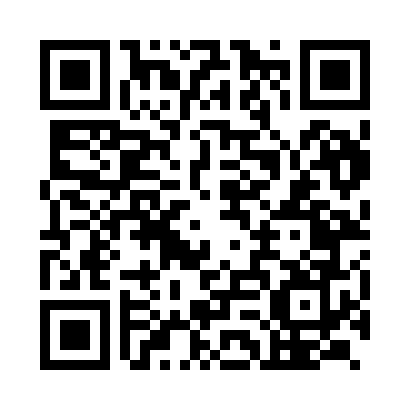 Prayer times for Tuticorin, Tamil Nadu, IndiaMon 1 Jul 2024 - Wed 31 Jul 2024High Latitude Method: One Seventh RulePrayer Calculation Method: University of Islamic SciencesAsar Calculation Method: HanafiPrayer times provided by https://www.salahtimes.comDateDayFajrSunriseDhuhrAsrMaghribIsha1Mon4:466:0312:214:526:407:572Tue4:466:0312:224:526:407:573Wed4:466:0312:224:526:407:574Thu4:466:0312:224:526:417:575Fri4:476:0412:224:536:417:576Sat4:476:0412:224:536:417:577Sun4:476:0412:224:536:417:578Mon4:486:0412:234:536:417:579Tue4:486:0412:234:536:417:5710Wed4:486:0512:234:536:417:5711Thu4:496:0512:234:536:417:5712Fri4:496:0512:234:536:417:5713Sat4:496:0512:234:536:417:5714Sun4:506:0612:234:536:417:5715Mon4:506:0612:234:536:417:5716Tue4:506:0612:244:536:417:5717Wed4:516:0612:244:536:417:5718Thu4:516:0612:244:536:417:5719Fri4:516:0712:244:536:417:5620Sat4:516:0712:244:536:417:5621Sun4:526:0712:244:526:417:5622Mon4:526:0712:244:526:417:5623Tue4:526:0712:244:526:407:5524Wed4:536:0812:244:526:407:5525Thu4:536:0812:244:526:407:5526Fri4:536:0812:244:526:407:5527Sat4:536:0812:244:516:407:5428Sun4:546:0812:244:516:407:5429Mon4:546:0812:244:516:397:5430Tue4:546:0912:244:516:397:5331Wed4:546:0912:244:516:397:53